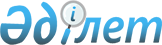 О внесении изменений в решение Степногорского городского маслихата от 8 декабря 2011 года № 4С-46/2 "О бюджете города на 2012-2014 годы"
					
			Утративший силу
			
			
		
					Решение Степногорского городского маслихата Акмолинской области от 5 декабря 2012 года № 5С-11/2. Зарегистрировано Департаментом юстиции Акмолинской области 10 декабря 2012 года № 3522. Прекращено действие по истечении срока, на который решение было принято (письмо Степногорского городского маслихата Акмолинской области от 5 марта 2013 года № 05-03ш/52)      Сноска. Прекращено действие по истечении срока, на который решение было принято (письмо Степногорского городского маслихата Акмолинской области от 05.03.2013 № 05-03ш/52).      Примечание РЦПИ:

      В тексте сохранена авторская орфография и пунктуация.

      В соответствии с подпунктом 4) пункта 2, пунктом 4 статьи 106,  пунктом 5 статьи 109 Бюджетного кодекса Республики Казахстан от 4 декабря 2008 года, подпунктом 1) пункта 1 статьи 6 Закона Республики Казахстан от 23 января 2001 года «О местном государственном управлении и самоуправлении в Республике Казахстан», решением Акмолинского областного маслихата от 29 ноября 2012 года № 5С-7-2 «О внесении изменений в решение Акмолинского областного маслихата от 2 декабря 2011 года № 4С-39-2 «Об областном бюджете на 2012-2014 годы», Степногорский городской маслихат РЕШИЛ:



      1. Внести в решение Степногорского городского маслихата «О бюджете города на 2012-2014 годы» от 8 декабря 2011 года № 4С-46/2 (зарегистрировано в Реестре государственной регистрации нормативных правовых актов № 1-2-151, опубликовано 12 января 2012 года в газетах «Степногорск ақшамы» и «Вечерний Степногорск») следующие изменения:



      пункт 1 изложить в новой редакции:



      «1. Утвердить бюджет города на 2012-2014 годы согласно приложениям 1, 2, 3 соответственно, в том числе на 2012 год в следующих объемах:



      1) доходы – 7 778 853,1 тысяч тенге, в том числе по:



      налоговым поступлениям – 2 432 656,7 тысяч тенге;



      неналоговым поступлениям – 24 369,3 тысяч тенге;



      поступлениям от продажи основного капитала – 2 940 тысяч тенге;



      поступлениям трансфертов – 5 318 887,1 тысяч тенге;



      2) затраты – 7 978 619,2 тысяч тенге;



      3) чистое бюджетное кредитование – 158 000 тысяч тенге, в том числе:



      бюджетные кредиты – 158 000 тысяч тенге;



      погашение бюджетных кредитов – 0 тысяч тенге;



      4) сальдо по операциям с финансовыми активами – 0 тысяч тенге, в том числе:



      приобретение финансовых активов – 0 тысяч тенге;



      поступления от продажи финансовых активов государства – 0 тысяч тенге;



      5) дефицит (профицит) бюджета – – 357 766,1 тысяч тенге;



      6) финансирование дефицита (использование профицита) бюджета – 158 000 тысяч тенге.»;



      приложения 1, 2, 5, 7 к указанному решению изложить в новой редакции согласно приложениям 1, 2, 3, 4 к настоящему решению.



      2. Настоящее решение вступает в силу со дня государственной регистрации в Департаменте юстиции Акмолинской области и вводится в действие с 1 января 2012 года.

       Председатель сессии

      городского маслихата                       К.Булатова      Секретарь городского

      маслихата                                  Г.Копеева      СОГЛАСОВАНО      Аким города Степногорска                   М.Такамбаев      Начальник государственного

      учреждения «Отдел экономики и

      финансов города Степногорска»              Ш.Тулегенова

Приложение 1 к решению      

Степногорского городского маслихата

от 5 декабря 2012 года № 5С-11/2  Приложение 1 к решению      

Степногорского городского маслихата

"О бюджете города на 2012-2014 годы"

от 8 декабря 2011 года № 4С-46/2   

Бюджет города на 2012 год

Приложение 2 к решению     

Степногорского городского маслихата

от 5 декабря 2012 года № 5С -11/2 Приложение 4 к решению     

Степногорского городского маслихата

"О бюджете города на 2012-2014 годы"

от 8 декабря 2011 года № 4С-46/2   

Расходы бюджета города за счет целевых трансфертов

Приложение 3 к решению     

Степногорского городского маслихата

от 5 декабря 2012 года № 5С-11/2  Приложение 5 к решению     

Степногорского городского маслихата

"О бюджете города на 2012-2014 годы"

от 8 декабря 2011 года № 4С-46/2 

Перечень бюджетных программ развития

Приложение 4 к решению      

Степногорского городского маслихата

от 5 декабря 2012 года № 5С-11/2  Приложение 7 к решению      

Степногорского городского маслихата

"О бюджете города на 2012-2014 годы"

от 8 декабря 2011 года № 4С-46/2   

Расходы по содержанию поселка, аула (села), аульного (сельского) округа
					© 2012. РГП на ПХВ «Институт законодательства и правовой информации Республики Казахстан» Министерства юстиции Республики Казахстан
				КатегорияКатегорияКатегорияКатегориясуммаКлассКлассКласссуммаПодклассПодкласссумма1234I. ДОХОДЫI. ДОХОДЫI. ДОХОДЫI. ДОХОДЫ7778853,11HАЛОГОВЫЕ ПОСТУПЛЕHИЯ2432656,7101Подоходный налог150090,21012Индивидуальный подоходный налог150090,2103Социальный налог1452851,51031Социальный налог1452851,5104Налоги на собственность3601281041Налоги на имущество2429281043Земельный налог126001044Налог на транспортные средства1041001045Единый земельный налог500105Внутренние налоги на товары, работы и услуги4571851052Акцизы4196001053Поступления за использование природных и других ресурсов180001054Сборы за ведение предпринимательской и профессиональной деятельности179851055Налог на игорный бизнес160017Прочие налоги171Прочие налоги108Обязательные платежи, взимаемые за совершение юридически значимых действий и (или) выдачу документов уполномоченными на то государственными органами или должностными лицами124021081Государственная пошлина124022НЕHАЛОГОВЫЕ ПОСТУПЛЕHИЯ24369,3201Доходы от государственной собственности16069,32015Доходы от аренды имущества, находящегося в государственной собственности160002017Вознаграждения по кредитам, выданным из государственного бюджета69,3204Штрафы, пени, санкции, взыскания, налагаемые государственными учреждениями, финансируемыми из государственного бюджета, а также содержащимися и финансируемыми из бюджета (сметы расходов) Национального банка Республики Казахстан48002041Штафы, пени, санкции, взыскания, налагаемые государственными учреждениями, финансируемыми из государственного бюджета, а также содержащимися и финансируемыми из бюджета (сметы расходов) Национального банка Республики Казахстан, за исключением поступлений от организаций нефтяного сектора4800206Прочие неналоговые поступления35002061Прочие неналоговые поступления35003ПОСТУПЛЕНИЯ ОТ ПРОДАЖИ ОСНОВНОГО КАПИТАЛА2940301Продажа государственного имущества, закрепленного за государственными учреждениями7003011Продажа государственного имущества, закрепленного за государственными учреждениями700303Продажа земли и нематериальных активов22403031Продажа земли22003032Продажа нематериальных активов404ПОСТУПЛЕНИЯ ТРАНСФЕРТОВ5318887,1402Трансферты из вышестоящих органов государственного управления5318887,14022Трансферты из областного бюджета5318887,1Функциональная группаФункциональная группаФункциональная группаФункциональная группаcуммаАдминистратор бюджетных программАдминистратор бюджетных программАдминистратор бюджетных программcуммаПрограммаПрограммаcуммаПодпрограммаcуммаНаименованиеcумма12345II. ЗАТРАТЫ7978619,201Государственные услуги общего характера165224,6112Аппарат маслихата района (города областного значения)14292001Услуги по обеспечению деятельности маслихата района (города областного значения)14292122Аппарат акима района (города областного значения)67904,2001Услуги по обеспечению деятельности акима района (города областного значения)65504,2003Капитальные расходы государственных органов2400123Аппарат акима района в городе, города районного значения, поселка, аула (села), аульного (сельского) округа51802,7001Услуги по обеспечению деятельности акима района в городе, города районного значения, поселка, аула (села), аульного (сельского) округа51502,7022Капитальные расходы государственных органов300459Отдел экономики и финансов района (города областного значения)31225,7001Услуги по реализации государственной политики в области формирования и развития экономической политики, государственного планирования, исполнения бюджета и управления коммунальной собственностью района (города областного значения)22341003Проведение оценки имущества в целях налогообложения1197004Организация работы по выдаче разовых талонов и обеспечение полноты сбора сумм от реализации разовых талонов7096,8011Учет, хранение, оценка и реализация имущества, поступившего в коммунальную собственность140,9015Капитальные расходы государственного органа45002Оборона3147122Аппарат акима района (города областного значения)3147005Мероприятия в рамках исполнения всеобщей воинской обязанности314703Общественный порядок, безопасность, правовая, судебная, уголовно-исполнительная деятельность1304458Отдел жилищно-коммунального хозяйства, пассажирского транспорта и автомобильных дорог района (города областного значения)1304021Обеспечение безопасности дорожного движения в населенных пунктах130404Образование2143490,2123Аппарат акима района в городе, города районного значения, поселка, аула (села), аульного (сельского) округа2032,3005Организация бесплатного подвоза учащихся до школы и обратно в аульной (сельской) местности2032,3464Отдел образования района (города областного значения)1990847,2001Услуги по реализации государственной политики на местном уровне в области образования12618,5003Общеобразовательное обучение1402946,9005Приобретение и доставка учебников, учебно-методических комплексов для государственных учреждений образования района (города областного значения)16657006Дополнительное образование для детей116799007Проведение школьных олимпиад, внешкольных мероприятий и конкурсов районного (городского) масштаба69009Обеспечение дошкольного воспитания и обучения323638,2015Ежемесячные выплаты денежных средств опекунам (попечителям) на содержание ребенка-сироты (детей-сирот), и ребенка (детей), оставшегося без попечения родителей за счет трансфертов из республиканского бюджета21248,3018Организация профессионального обучения28648020Обеспечение оборудованием, программным обеспечением детей-инвалидов, обучающихся на дому за счет трансфертов из республиканского бюджета3915021Увеличение размера доплаты за квалификационную категорию воспитателям детских садов, мини-центров, школ-интернатов: общего типа, специальных (коррекционных), специализированных для одаренных детей, организаций образования для детей-сирот и детей, оставшихся без попечения родителей, центров адаптации несовершеннолетних за счет трансфертов из республиканского бюджета3225040Реализация государственного образовательного заказа в дошкольных организациях образования24445,3063Повышение оплаты труда учителям, прошедшим повышение квалификации по учебным программам АОО "Назарбаев Интеллектуальные школы" за счет трансфертов из республиканского бюджета2384064Увеличение размера доплаты за квалификационную категорию учителям организаций начального, основного среднего, общего среднего образования: школы, школы-интернаты: (общего типа, специальных (коррекционных), специализированных для одаренных детей; организация для детей-сирот и детей, оставшихся без попечения родителей) за счет трансфертов из республиканского бюджета34253467Отдел строительства района (города областного значения)150610,7037Строительство и реконструкция объектов образования150610,706Социальная помощь и социальное обеспечение168508,6451Отдел занятости и социальных программ района (города областного значения)168508,6001Услуги по реализации государственной политики на местном уровне в области обеспечения занятости и реализации социальных программ для населения29159002Программа занятости30309,8004Оказание социальной помощи на приобретение топлива специалистам здравоохранения, образования, социального обеспечения, культуры, спорта и ветеринарии в сельской местности в соответствии с законодательством Республики Казахстан210,4005Государственная адресная социальная помощь1971006Оказание жилищной помощи16367007Социальная помощь отдельным категориям нуждающихся граждан по решениям местных представительных органов22213,1010Материальное обеспечение детей-инвалидов, воспитывающихся и обучающихся на дому1274,7011Оплата услуг по зачислению, выплате и доставке пособий и других социальных выплат330014Оказание социальной помощи нуждающимся гражданам на дому25146016Государственные пособия на детей до 18 лет11610017Обеспечение нуждающихся инвалидов обязательными гигиеническими средствами и предоставление услуг специалистами жестового языка, индивидуальными помощниками в соответствии с индивидуальной программой реабилитации инвалида14419,6021Капитальные расходы государственных органов1120023Обеспечение деятельности центров занятости населения1437807Жилищно-коммунальное хозяйство4718168,7123Аппарат акима района в городе, города районного значения, поселка, аула (села), аульного (сельского) округа8161008Освещение улиц населенных пунктов1011,1009Обеспечение санитарии населенных пунктов2649,9010Содержание мест захоронений и погребение безродных3000011Благоустройство и озеленение населенных пунктов1500458Отдел жилищно-коммунального хозяйства, пассажирского транспорта и автомобильных дорог района (города областного значения)88078,9015Освещение улиц в населенных пунктах20990016Обеспечение санитарии населенных пунктов33243017Содержание мест захоронений и захоронение безродных4986018Благоустройство и озеленение населенных пунктов28859,9467Отдел строительства района (города областного значения)4607139,8003Проектирование, строительство и (или) приобретение жилья государственного коммунального жилищного фонда9307,5004Проектирование, развитие, обустройство и (или) приобретение инженерно-

коммуникационной инфраструктуры5456,1006Развитие системы водоснабжения и водоотведения4580304007Развитие благоустройства городов и населенных пунктов12072,2За счет средств местного бюджета4200,0074Развитие и обустройство недостающей инженерно-коммуникационной инфраструктуры в рамках второго направления Программы занятости 20200479Отдел жилищной инспекции района (города областного значения)14789001Услуги по реализации государственной политики на местном уровне в области жилищного фонда4263002Создание информационных систем50005Капитальные расходы государственного органа276006Техническое обследование общего имущества и изготовление технических паспортов на объекты кондоминиумов1020008Культура, спорт, туризм и информационное пространство201548,8455Отдел культуры и развития языков района (города областного значения)169143,1001Услуги по реализации государственной политики на местном уровне в области развития языков и культуры7524,1003Поддержка культурно-досуговой работы116221006Функционирование районных (городских) библиотек38710007Развитие государственного языка и других языков народа Казахстана6688456Отдел внутренней политики района (города областного значения)23744,7001Услуги по реализации государственной политики на местном уровне в области информации, укрепления государственности и формирования социального оптимизма граждан7466,7002Услуги по проведению государственной информационной политики через газеты и журналы 5575,9003Реализация мероприятий в сфере молодежной политики1078005Услуги по проведению государственной информационной политики через телерадиовещание9624,1465Отдел физической культуры и спорта района (города областного значения)8661001Услуги по реализации государственной политики на местном уровне в сфере физической культуры и спорта4764006Проведение спортивных соревнований на районном (города областного значения) уровне1364007Подготовка и участие членов сборных команд района (города областного значения) по различным видам спорта на областных спортивных соревнованиях253310Сельское, водное, лесное, рыбное хозяйство, особо охраняемые природные территории, охрана окружающей среды и животного мира, земельные отношения20602,1459Отдел экономики и финансов района (города областного значения)114099Реализация мер по оказанию социальной поддержки специалистов114463Отдел земельных отношений района (города областного значения)7734,4001Услуги по реализации государственной политики в области регулирования земельных отношений на территории района (города областного значения)7489004Организация работ по зонированию земель115,4007Капитальные расходы государственного органа130474Отдел сельского хозяйства и ветеринарии района (города областного значения)12753,7001Услуги по реализации государственной политики на местном уровне в сфере сельского хозяйства и ветеринарии8627002Создание информационных систем50003Капитальные расходы государственного органа130007Организация отлова и уничтожения бродячих собак и кошек500012Проведение мероприятий по идентификации сельскохозяйственных животных334,7013Проведение противоэпизоотических мероприятий311211Промышленность, архитектурная, градостроительная и строительная деятельность16565467Отдел строительства района (города областного значения)9034001Услуги по реализации государственной политики на местном уровне в области строительства8984014Создание информационных систем50468Отдел архитектуры и градостроительства района (города областного значения)7531001Услуги по реализации государственной политики в области архитектуры и градостроительства на местном уровне7381004Капитальные расходы государственного органа15012Транспорт и коммуникации219436,4123Аппарат акима района в городе, города районного значения, поселка, аула (села), аульного (сельского) округа5995013Обеспечение функционирования автомобильных дорог в городах районного значения, поселках, аулах (селах), аульных (сельских) округах5995458Отдел жилищно-коммунального хозяйства, пассажирского транспорта и автомобильных дорог района (города областного значения)213441,4023Обеспечение функционирования автомобильных дорог213441,413Прочие281058,1458Отдел жилищно-коммунального хозяйства, пассажирского транспорта и автомобильных дорог района (города областного значения)264311,1001Услуги по реализации государственной политики на местном уровне в области жилищно-коммунального хозяйства, пассажирского транспорта и автомобильных дорог11319,1013Капитальные расходы государственного органа130044Проведение мероприятий по решению вопросов обустройства моногородов252862459Отдел экономики и финансов района (города областного значения)8100012Резерв местного исполнительного органа района (города областного значения)8100469Отдел предпринимательства района (города областного значения)8647001Услуги по реализации государственной политики на местном уровне в области развития предпринимательства и промышленности864714Обслуживание долга69,3459Отдел экономики и финансов района (города областного значения)69,3021Обслуживание долга местных исполнительных органов по выплате вознаграждений и иных платежей по займам из областного бюджета69,3III. Чистое бюджетное кредитование158000Бюджетные кредиты15800015Трансферты39496,4Трансферты39496,4459Отдел экономики и финансов района (города областного значения)39496,4006Возврат неиспользованных (недоиспользованных) целевых трансфертов39496,413Прочие158000458Отдел жилищно-коммунального хозяйства, пассажирского транспорта и автомобильных дорог района (города областного значения)158000039Бюджетные кредиты на проведение ремонта общего имущества объектов кондоминиум158000IV. Сальдо по операциям с финансовыми активами0V. Дефицит (профицит) бюджета-357766,1VI. Финансирование дефицита (использование профицита) бюджета1580007Поступления займов1580002Договоры займа15800003Займы получаемые местным исполнительным органом района (города областного значения)1580008Используемые остатки бюджетных средств199766,11Свободные остатки бюджетных средств199766,101Свободные остатки бюджетных средств199766,1Администратор бюджетных программНаименованиесумма123Отдел занятости и социальных программНа создание центра занятости14378Отдел занятости и социальных программНа молодежную практику4646Отдел занятости и социальных программНа переподготовку и повышение квалификации частично занятых наемных работников1575,0Отдел занятости и социальных программНа частичное субсидирование заработной платы7555Отдел занятости и социальных программНа оказание социальной помощи участникам и инвалидам Великой отечественной войны на расходы за коммунальные услуги3149,6Отдел образованияНа оснащение учебным оборудованием кабинетов физики, химии, биологии в государственных учреждениях основного среднего и общего среднего образования8188Отдел образованияНа обеспечение оборудованием, программным обеспечением детей-инвалидов, обучающихся на дому3915Отдел образованияНа реализацию государственного образовательного заказа в дошкольных организациях образования24445,3Отдел образованияНа ежемесячные выплаты денежных средств опекунам (попечителям) на содержание ребенка-сироты (детей-сирот), и ребенка (детей) оставшихся без попечения родителей21248,3Отдел образованияНа увеличение размера доплаты за квалификационную категорию учителям школ и воспитателям дошкольных организаций образования37478Отдел образованияНа повышение оплаты труда учителям, прошедшим повышение квалификации по учебным программам Автономная организация образования "Назарбаев Интеллектуальные школы"2384Отдел образованияНа капитальный ремонт объектов образования74280,5Отдел строительстваНа реконструкцию системы водоснабжения поселков Аксу, Заводской Акмолинской области (1 этап 2 очереди: водовод к поселку Алтынтау и поселку Кварцитка, кольцевые сети по поселку Алтынтау)300968Отдел строительстваНа реконструкцию магистрального водовода водохранилище Селетинское – города Степногорск и насосной станции 1-го подъема 2 очередь город Степногорск2176101Отдел строительстваНа реконструкцию системы водоснабжения поселков Аксу, Заводской Акмолинской области (1 этап 1 очереди: реконструкция водовода поселков Аксу, Заводской: разводящие сети загрейдерной части поселка Заводской)400000Отдел строительстваНа реконструкцию системы водоснабжения промышленной зоны города Степногорска Акмолинской области1015447Отдел строительстваНа проектирование, строительство и (или) приобретение жилья государственного коммунального жилищного фонда9215Отдел строительстваНа проектирование, развитие, обустройство и (или) приобретение инженерно-коммуникационной инфраструктуры4000Отдел строительстваНа реконструкцию систем водоснабжения и водоотведения города Степногорска682046Отдел строительстваНа разработку проектно - сметной документации по строительству и реконструкции дорог города Степногорска12000Отдел строительстваНа разработку проектно-сметной документации по реконструкции детского сада на 280 мест в городе Степногорск и привязку проекта повторного применения на строительтсво детского сада в поселке Бестобе5000Отдел сельского хозяйства и ветеринарииНа проведение противоэпизоотических мероприятий3112Отдел жилищно-

коммунального хозяйства, пассажирского транспорта и автомобильных дорогНа разработку проектно - сметной документации 1-ой очереди капитального ремонта центральных улиц города Степногорск5600Отдел жилищно-

коммунального хозяйства, пассажирского транспорта и автомобильных дорогНа обустройство города Степногорска252862Отдел жилищно-

коммунального хозяйства, пассажирского транспорта и автомобильных дорогНа капитальный ремонт автомобильных дорог141125,4Отдел экономики и финансовНа реализацию мер по оказанию социальной поддержки специалистов114Аппарат акима городаНа капитальные расходы государственного органа2400ИТОГОИТОГО5213233,1Функциональная группаФункциональная группаФункциональная группаФункциональная группасуммаАдминистратор бюджетных программАдминистратор бюджетных программАдминистратор бюджетных программсуммаПрограммаПрограммасуммаНаименованиесумма12345II. Затраты4757900,5Инвестиционные проекты4757900,504Образование150610,7467Отдел строительства района (города областного значения)150610,7037Строительство и реконструкция объектов образования150610,707Жилищно-коммунальное хозяйство4607189,8479Отдел жилищной инспекции района (города областного значения)50002Создание информационных систем50467Отдел строительства района (города областного значения)4607139,8003Проектирование, строительство и (или) приобретение жилья государственного коммунального жилищного фонда9307,5004Проектирование, развитие, обустройство и (или) приобретение инженерно-

коммуникационной инфраструктуры5456,1006Развитие системы водоснабжения и водоотведения4580304007Развитие благоустройства городов и населенных пунктов12072,210Сельское, водное, лесное, рыбное хозяйство, особо охраняемые природные территории, охрана окружающей среды и животного мира, земельные отношения50474Отдел сельского хозяйства и ветеринарии района (города областного значения)50002Создание информационных систем5011Промышленность, архитектурная, градостроительная и строительная деятельность50467Отдел строительства района (города областного значения)50014Создание информационных систем50Функциональная группаФункциональная группапоселок Заводскойпоселок Аксупоселок Шантобепоселок Бестобесело КарабулакВсегоНаименованиепоселок Заводскойпоселок Аксупоселок Шантобепоселок Бестобесело КарабулакВсего1Государственные услуги общего характера98401100010506,2106139843,551802,74Образование2032,32032,37Жилищно-коммунальное хозяйство4001511,15949,9300816112Транспорт и коммуникации59955995Всего1024012511,124483,41061310143,567991